Specifikace dodávky:Provedení svařovaná chromovaná kostra, plastový opěrák spojený se sedákem bez čalounění, oka na bocích pro spojování do řadStohovatelnost:  minimálně 10barvy: 250 ks šedá a 250 ks oranžová.Další požadavek: židle budou vzhledově i rozměrově shodné se stávajícími židlemi v MFA, jelikož se jedná o doplnění mobiliáře.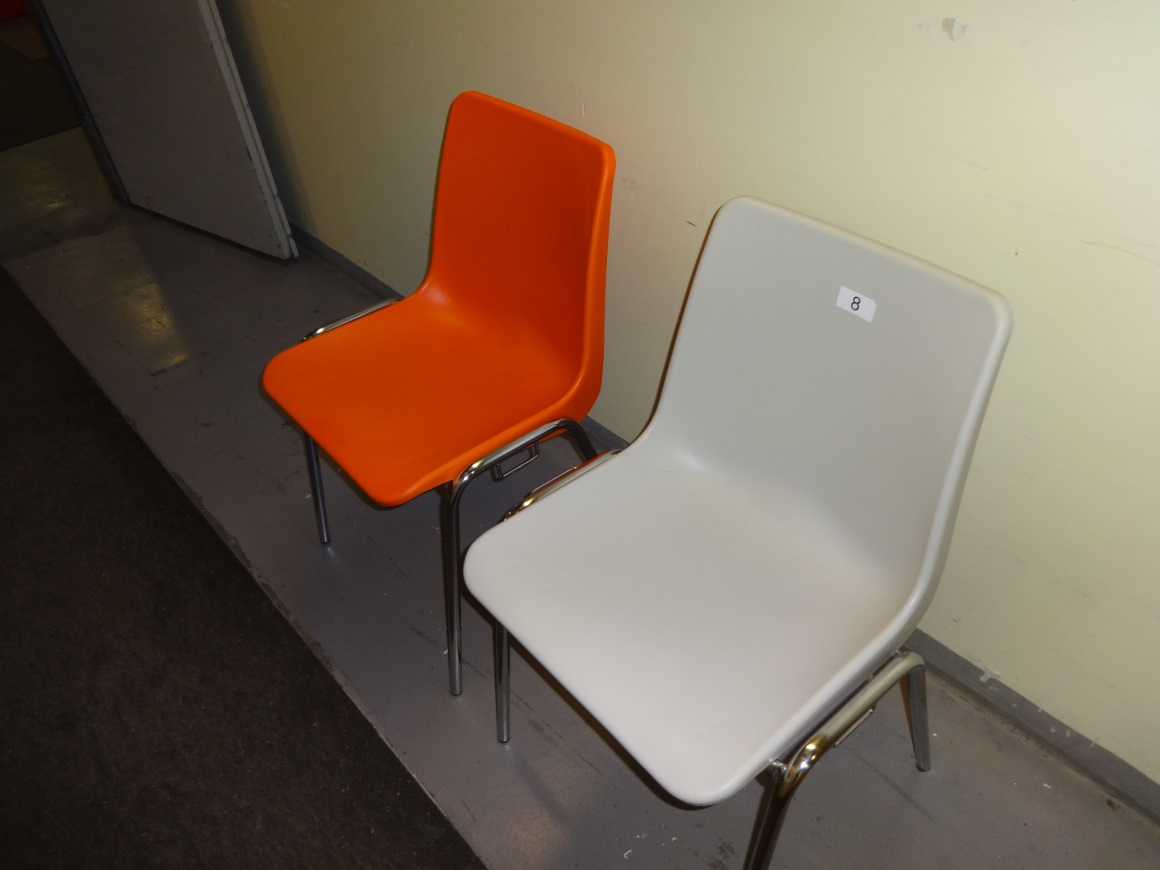 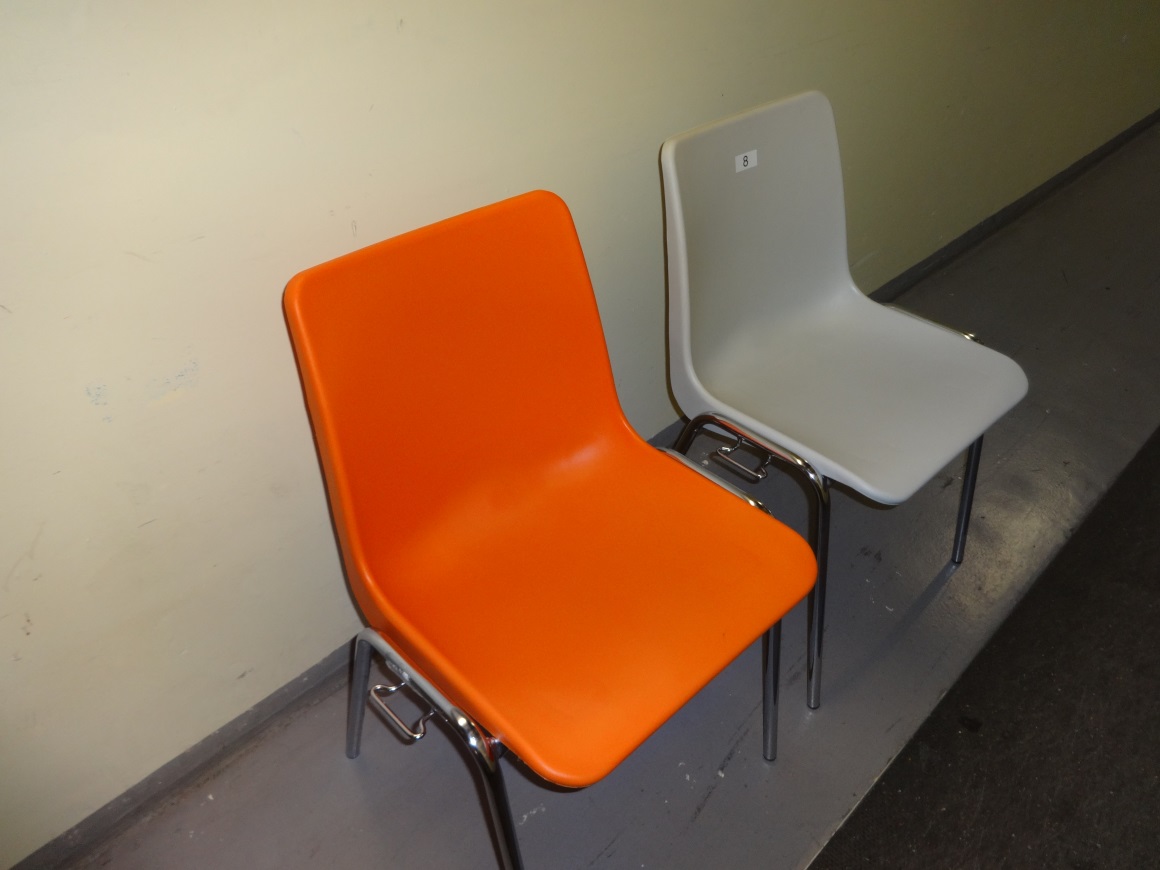 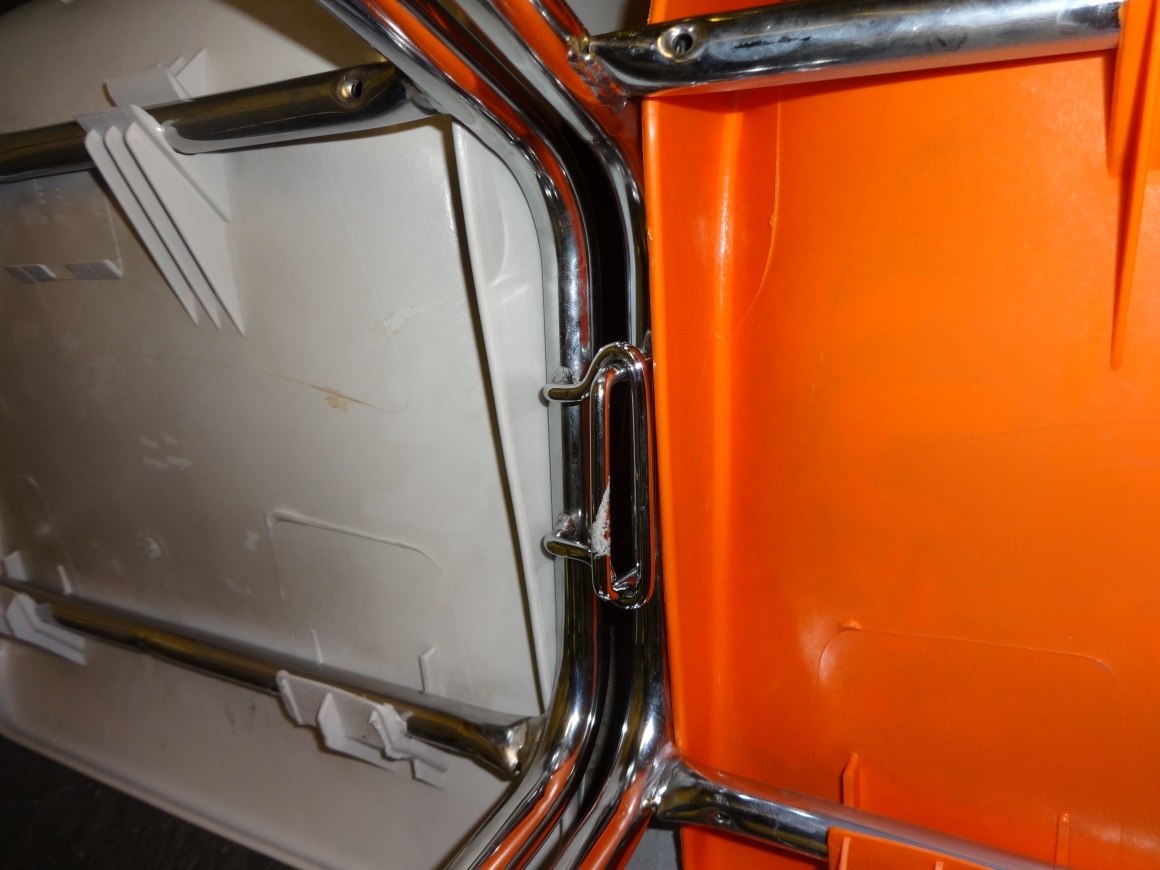 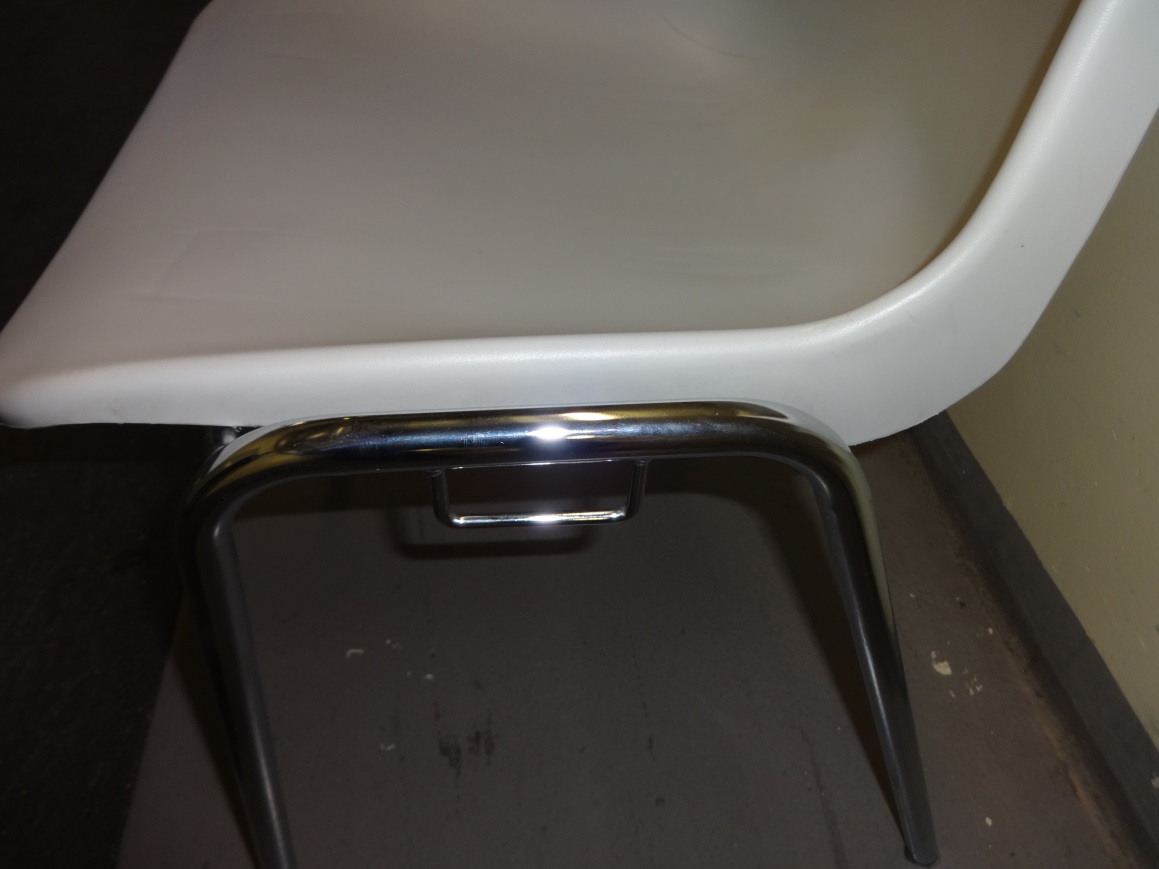 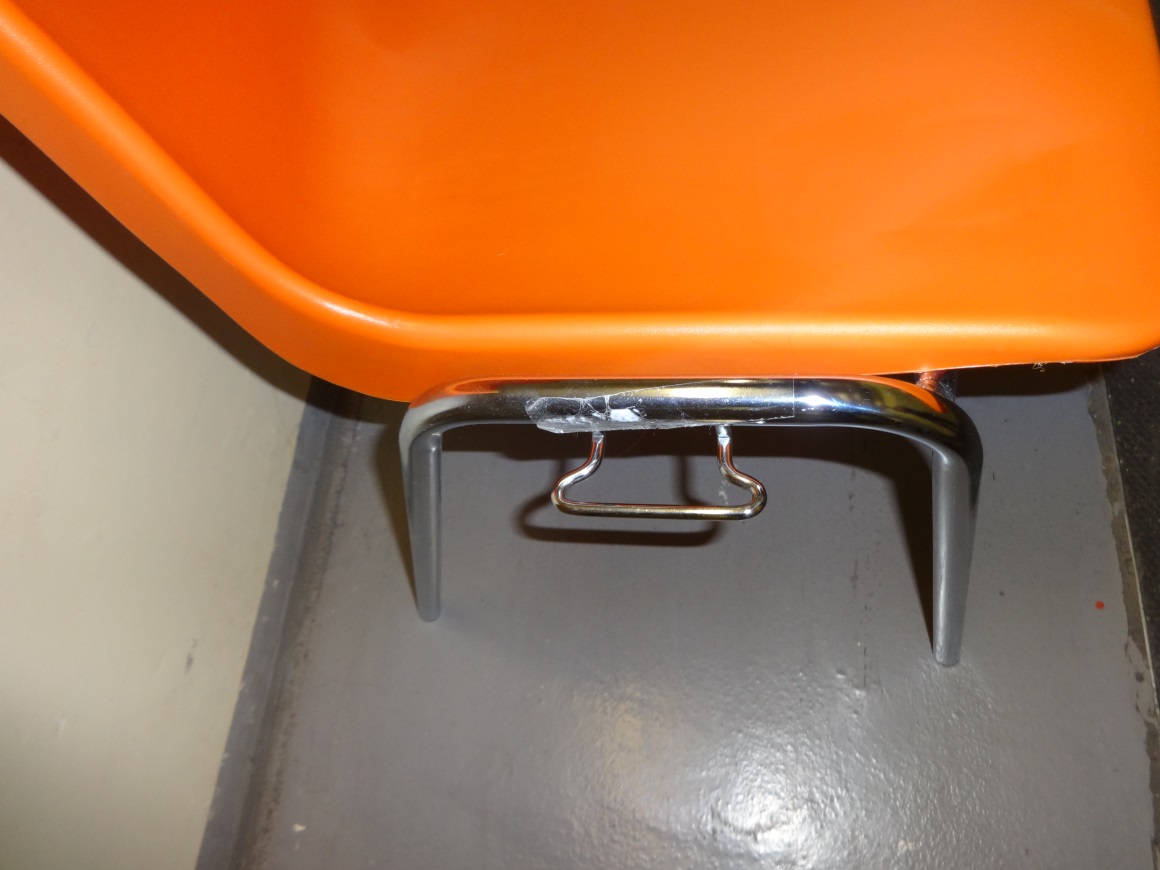 